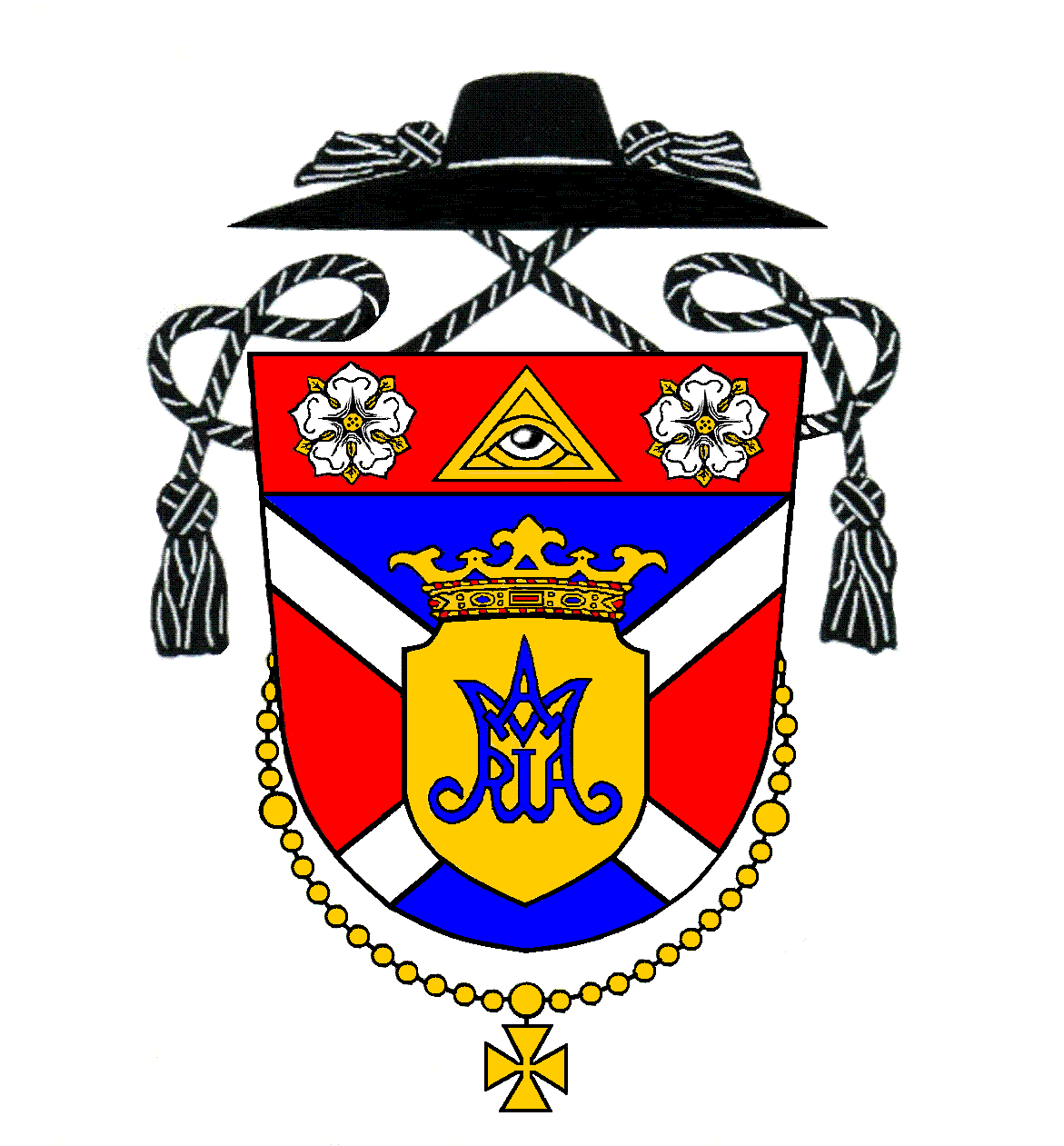 xOznamy na týždeň po nedeli Svätej rodinyHirdetések a szent család vasárnapja utáni hétreNedeľa31. december Nedeľa Svätej Rodiny Ježiša, Márie a Jozefa – sviatok8:00 (M)Hrubý ŠúrZ vďačnosti9:30 (M)Kostolná p. D.Za  Ernesta Farkasa, manželku Cecíliu a ich rodičov11:00 (S)Kostolná p. D.Za veriacichPondelok 1. januárSlávnosť Panny Márie Bohorodičky – prikázaný sviatok8:00 (M) Hrubý Šúr Júliusa Gujbera, manželku Margitu, rodičov a súrodencov9:30 (M)Kostolná p. D.Za veriacich11:00 (S) Kostolná p. D.Za  manžela Zoltána17:00 (S-M) Hrubá BoršaNa dobrý úmyselUtorok 2. januárSv. Bazila Veľkého a Gregora Nazianzského – spomienka--------    ----Streda 3. januárNajsvätejšieho mena Ježiš – ľubovoľná spomienka14:00 (S-M) Hrubý ŠúrZa  Jiřího Mináta (pohrebná svätá omša)17:00 (S-M)Kostolná p. D.Za Jozefa Mucsku a manželku Agnesu ZuzanuŠtvrtok 4. januárŠtvrtok vo Vianočnom období17:00 (M)Kostolná p. D.Za  Dezidera Matusa a manželku RozáliuPiatok 5. januárPiatok vo Vianočnom období17:00 (M)Kostolná p. D.Za živých a  členov spolku Srdca Ježišovho18:00 (M) Hrubý ŠúrNa dobrý úmyselSobota 6. januárZjavenie Pána – „Traja králi“ – slávnosť8:00 (M)Hrubý Šúr Štefana Borsa, manželku Otíliu, rodičov a súrodencov9:30 (M)Kostolná p. D.Za  Gašpara Szaba, jeho členov spolku svätého ruženca11:00 (S)Kostolná p. D.Ku cti Panny Márie z vďačnosti za živú rodinu17:00 (S-M)Hrubá BoršaZa veriacichNedeľa 7. januárDruhá nedeľa po Narodení PánaKrst Krista Pána – sviatok8:00 (M)Hrubý Šúr Katarínu Vávrovú a manžela Alfonza9:30 (M)Kostolná p. D.Za živých a  členov spolku svätého ruženca11:00 (S-rod.)Kostolná p. D.Za veriacichVasárnapDecember 31.Szent Család vasárnapja – ünnep8:00 (M)HegysúrHálából 9:30 (M)Egyházfa Farkas Ernőért, neje, Cecíliáért és szüleikért11:00 (Sz)EgyházfaHívekértHétfő Január 1.Szűz Mária, Isten Anyja – Újév – parancsolt ünnep8:00 (M)Hegysúr Gujber Gyuláért, neje, Margitért, szüleikért és testvéreikért9:30 (M)EgyházfaHívekért11:00 (Sz)Egyházfa Zoltánért11:00 (Sz-M)NagyborsaJó szándékraKedd Január 2.Nagy Szent Vazul és Nazianzi Szent Gergely – emléknap --------    ----Szerda Január 3.Jézus Szent neve – emléknap14:00 (Sz-M)Hegysúr Jiří Minátért (gyászmise)17:00 (Sz-M)Egyházfa Mucska Józsefért és neje, Ágnes ZsuzsannáértCsütörtök Január 4.Csütörtök a karácsonyi időszakban17:00 (M)Egyházfa Matus Dezsőért és neje, RozáliáértPéntek Január 5.Péntek a karácsonyi időszakban17:00 (M)EgyházfaA Jézus Szíve Társulat élő és  tagjaiért18:00 (M)HegysúrJó szándékraSzombat Január 6.Urunk megjelenése – Vízkereszt – főünnep8:00 (M)Hegysúr Bors Istvánért, neje, Otíliáért, szüleikért és testvéreikért9:30 (M)Egyházfa Szabó Gáspárért, testvéreiért és szüleiért11:00 (Sz)EgyházfaSegítő Szűz Mária tiszteletére élő családért hálából17:00 (Sz-M)NagyborsaHívekértVasárnap Január 7.Karácsony utáni második vasárnap Urunk megkeresztelkedése – ünnep8:00 (M)Hegysúr Vávra Katalinért és férje, Alfonzért9:30 (M)EgyházfaA Rózsafüzér Társulat élő és  tagjaiért11:00 (Sz-csal.)EgyházfaHívekértĎakovná pobožnosťDnes o 15:30 v Hrubom Šúre a o 17:00 v Kostolnej bude ďakovná pobožnosť k záveru kalendárneho roka, pričom bude aj prečítané vyhodnotenie a štatistika. AdoráciaDnes na Silvestra bude farský kostol otvorený od 23:30 do 24:00. Pozývam vás prežiť posledné minúty roka v stíšení pri modlitbe pred Sviatosťou Oltárnou. Adorácia bude v piatok od 16:15 vo farskom kostole.  SpovedanieSpovedám vždy pár minút pred sv. omšou. Spovedanie chorýchChorých budem po domoch spovedať v piatok v Kostolnej od 8:00 do 11:00 a v Hrubom Šúre od 14:00 do 16:00.Komunita CenacoloKomunita Cenacolo tvorená ľuďmi, ktorí v minulosti prepadli rôznym závislostiam, Vás srdečne pozýva na Živé jasličky. Uskutočnia sa ešte 6. januára 2017 o 17.00 hod. na Včelárskej paseke v Kráľovej pri Senci.Hálaadó istentiszteletMa 15.30-kor év végi hálaadást tartunk Hegysúron és 17.00 órakor Egyházfán, ahol majd felolvasom az év végi értékelést és a statisztikát. AdorációMa, szilveszter napján lesz adoráció 23:30-tól 24:00-ig a plébániatemplomban. Várom Önöket, hogy az év utolsó perceit az Oltáriszentség előtt elcsendesedve töltsük el imával, énekkel, gitárkísérettel. Adoráció lesz pénteken is 16:15-től Egyházfán.GyóntatásGyóntatok mindig pár perccel a szentmise előtt.Betegek gyóntatásaA betegeket Egyházfán pénteken 8:00 órától 11:00-ig és Hegysúron 14:00 órától 16:00-ig fogom gyóntatni.CenacoloA volt szenvedélybetegekből álló Cenacolo közösség szeretettel vár mindenkit az Élő Betlehem megtekintésére január 6-án, 17:00 órakor a Királyfa melletti méhészeti skanzen területére.